CORRECTIONComplète le tableau.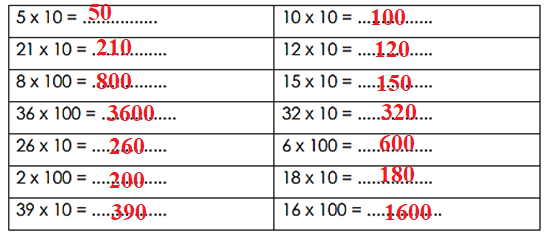 Colorie la bonne unité.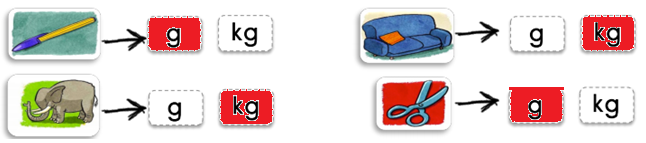 Calcule et écris la masse du plateau.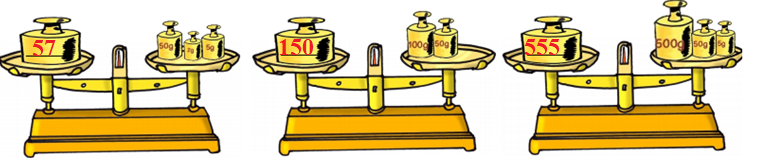 Pour chaque opération, retrouve et écris le signe +, - ou x. Vérifie avec ta calculette.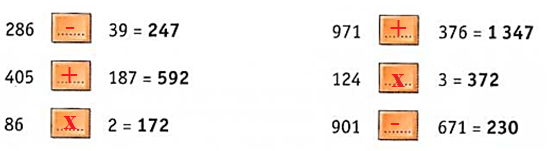 Effectue le calcul de la masse totale de ce chargement.D’abord sur ton ardoise :  pose et effectue.Puis avec ta calculette : 13 + 45 + 28 + 287 + 55 + 91 + 109 = 628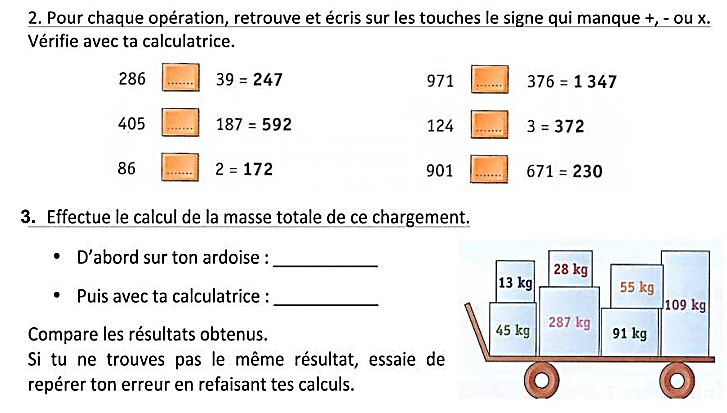 Travail sur le fichier :      Faire les fiches 83 – 88 – 90.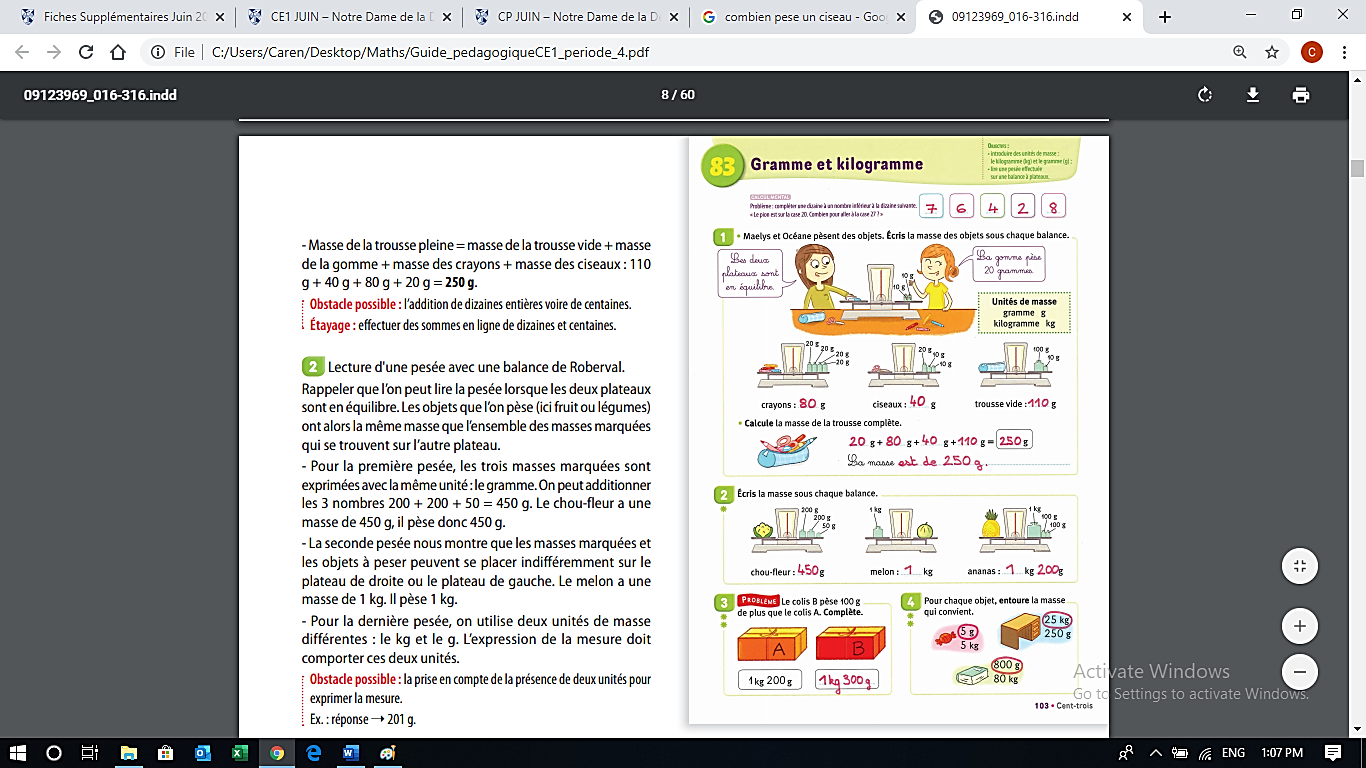 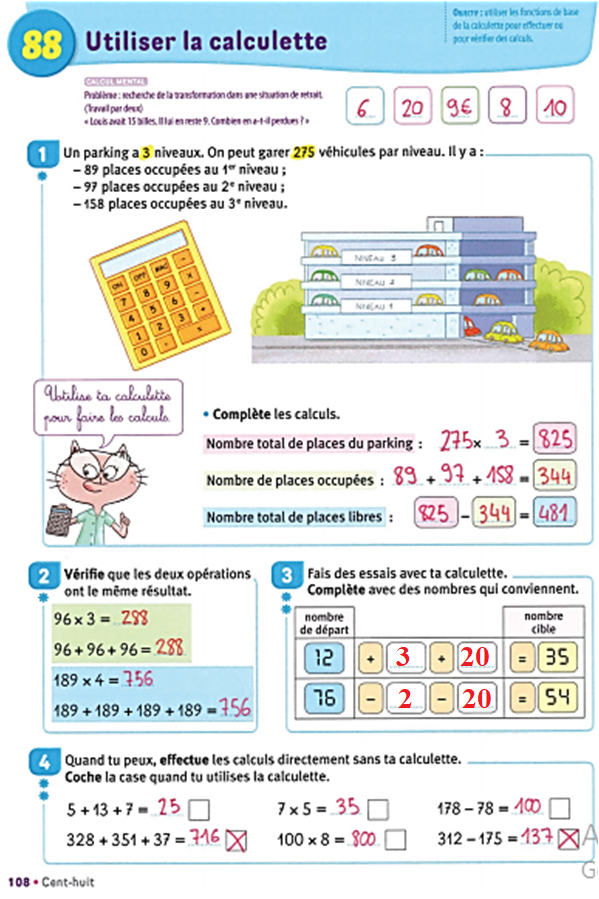 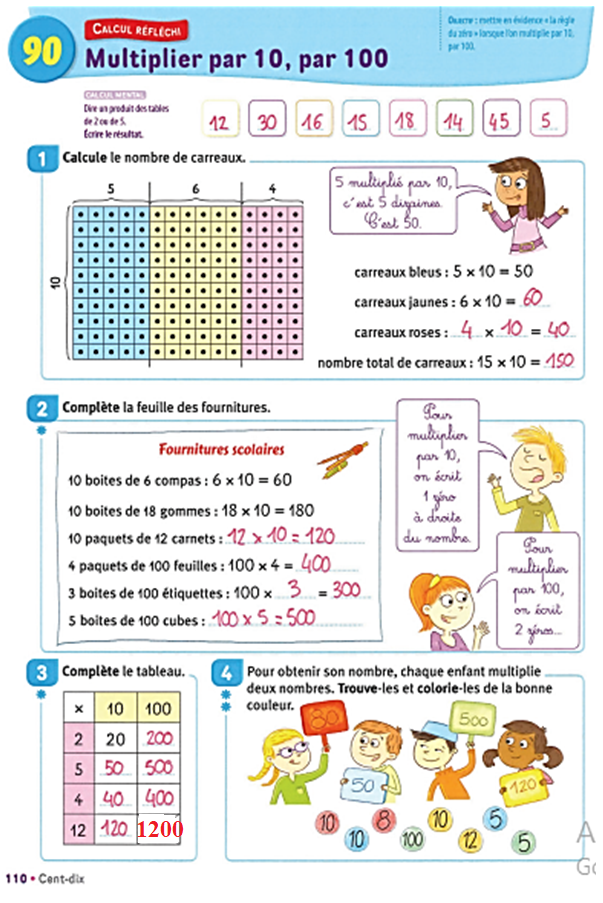 Collège des Dominicaines de notre Dame de la Délivrande – Araya-Classe : CE1                                                                   Juin 2020 – 2ème semaineNom : ________________________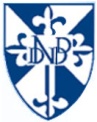 